Муниципальное бюджетное общеобразовательное учреждение«Идрицкая средняя общеобразовательная школа»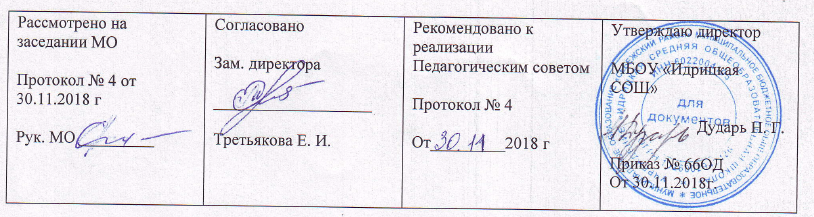 РАБОЧАЯ   ПРОГРАММАпо обществознанию 10,11 класс                                                                    Составили:                                                учитель первой квалификационной категории Пиманенок К.В.                                                                                           учитель первой квалификационной категории Васильева И.Л.                                                                                             учитель Алабухов М.А.ПОЯСНИТЕЛЬНАЯ ЗАПИСКА Рабочая программа по обществознанию в 10 классе составлена в соответствии с:федеральным компонентом государственного образовательного стандарта, утвержденным Приказом Министерства образования и науки РФ от 05. 03. 2004 года № 1089;авторской программой Л.Н.Боголюбова, Н.И.Городецкой, Л.Ф.Ивановой, А. И. Матвеева,  которая включена в сборник: Программы общеобразовательных учреждений. Обществознание 6 -11 классы – М. «Просвещение» федеральным перечнем учебников,   рекомендованных (допущенных) к использованию в образовательном процессе в образовательных  учреждениях, реализующих программы общего образования;требованиями к оснащению образовательного процесса в соответствии с содержательным наполнением учебных предметов федерального компонента государственного образовательного стандарта.обязательным  минимумом содержания учебных программРабочая программа по обществознанию в 10  общеобразовательном классе рассчитана на 2 часа в неделю, итого - 68 часов.Учебник: Л.Н.Боголюбов, Ю.И. Аверьянов, Н.И.Городецкая и др. Обществознание. Учебник для  учащихся 10 класса общеобразовательных учреждений. Базовый уровень. – М.: Просвещение, .  Изучение обществознания  в 10  классе  направлено на достижение следующих целей: 1. Развитие личности в период ранней юности, её  духовно-нравственной, политической и правовой культуры, экономического образа мышления, социального поведения, основанного на уважении закона и правопорядка, способности к личному самоопределению и самореализации; интереса к изучению социальных и гуманитарных дисциплин. 2. Воспитание общероссийской идентичности, гражданской ответственности, правового самосознания, толерантности, приверженности гуманистическим и демократическим ценностям, закрепленным в Конституции Российской Федерации. 3. Освоение системы знаний об экономической и иных видах деятельности людей, об обществе, его сферах, правовом регулировании общественных отношений, необходимых для взаимодействия с социальной средой и выполнения типичных социальных ролей человека и гражданина, для последующего изучения социально- экономических и гуманитарных дисциплин в учреждениях системы среднего и высшего профессионального  образования или самообразования..4. Овладение умениями познавательной, коммуникативной, практической деятельности ,умениями получать и критически осмысливать социальную информацию, анализировать, систематизировать полученные данные, освоение способов познавательной, коммуникативной деятельности, необходимых для участия в жизни гражданского общества и государства.5. Формирование опыта применения полученных знаний для решения типичных задач в области социальных отношений, экономической и гражданско-общественной деятельности, межличностных отношений, отношений между людьми различных национальностей и вероисповеданий, в семейно- бытовой сфере; для соотнесения своих действий и действий других людей с нормами поведения , установленными законом ; для содействия правовыми способами и средствами защите правопорядка в обществе.        Для реализации данных  целей запланировано использование следующих форм организации образовательного процесса: урок изучения нового материала, урок закрепления знаний, умений и навыков, комбинированный урок, повторительно-обобщающий урок, урок - лекция,  урок- исследование.. А также осуществляется применение следующих технологий и методик: уровневая дифференциация; проблемное обучение; технология критического мышления, информационно-коммуникационные технологии; коллективный способ обучения (работа в парах постоянного и сменного состава). В ходе учебного процесса используются как традиционные формы урока (объяснения нового материала, обобщения и систематизации, контроля), так и нетрадиционные формы (урок-лекция, , исследование, интегрированный).Рабочая программа конкретизирует содержание блоков образовательного стандарта, дает распределение учебных часов по крупным разделам курса и последовательность их изучения.  Изменения внесены в следующие разделы:В связи с тем, что уроки обществознания выпадают на каникулярные и праздничные дни в рабочей программе произведено уплотнение уроков 67 «Общество в развитии» и 68 «Общественный прогресс, его формы»; 69 «Современный мир и его противоречия» и 70 «Человек и общество (итоговый урок)».Планируемые результаты обучения В результате изучения обществознания выпускник должен:знать/понимать:биосоциальную сущность человека, основные этапы и факторы социализации личности, место и роль человека в системе общественных отношений;тенденции развития общества в целом как сложной динамичной системы, а также важнейших социальных институтов;необходимость регулирования общественных отношений, сущность социальных норм, механизмы правового регулирования;особенности социально-гуманитарного познания;уметь:характеризовать	основные	социальные	объекты,	выделяя	их	существенные признаки, закономерности развития;анализировать актуальную информацию о социальных объектах, выявляя их общие черты и различия; устанавливать соответствия между существенными чертами и признаками изученных социальных явлений и обществоведческими терминами и понятиями;объяснять: причинно-следственные и функциональные связи изученных социальных объектов (включая взаимодействия человека и общества, важнейших социальных институтов, общества и природной среды, общества и культуры, взаимосвязи подсистем и элементов общества);раскрывать	на	примерах	изученные	теоретические	положения	и	понятия социально-экономических и гуманитарных наук;осуществлять поиск социальной информации, представленной в различных знаковых системах (текст, схема, таблица, диаграмма, аудиовизуальный ряд); извлекать из неадаптированных оригинальных текстов( правовых, научно-популярных, публицистических и др. ) знания по заданным темам; систематизировать, анализировать и обобщать неупорядоченную социальную информацию; различать в ней факты и мнения, аргументы и выводы;оценивать действия субъектов социальной жизни, включая личность, группы, организации, с точки зрения социальных норм, экономической рациональности;формулировать на основе приобретенных обществоведческих знаний собственные суждения и аргументы по определенным проблемам;подготавливать	устное	выступление,	творческую	работу	по	социальной проблематике;применять социально-экономические и гуманитарные знания в процессе решения познавательных задач по актуальным социальным проблемам;использовать приобретенные знания и умения в практической деятельности и повседневной жизни для:успешного выполнения типичных социальных ролей; сознательного взаимодействия с различными социальными институтами;совершенствования собственной познавательной деятельности;критического восприятия информации, получаемой в межличностном общении и массовой коммуникации; осуществления самостоятельного поиска, анализа и использования собранной социальной информации;решения	практических	жизненных	проблем,	возникающих	в	социальной деятельности;ориентировки	в	актуальных	общественных	событиях,	определения	личной гражданской позиции;предвидения возможных последствий определенных социальных действий.оценки происходящих событий и поведения людей с точки зрения морали и права;реализации и защиты прав человека и гражданина, осознанного выполнения гражданских обязанностей;осуществления конструктивного взаимодействия людей с разными убеждениями, культурными ценностями и социальным положением.Содержание учебного предметаЧЕЛОВЕК КАК ТВОРЕЦ И ТВОРЕНИЕ КУЛЬТУРЫЧеловек как результат биологической и социокультурной эволюции. Философские и научные представления о социальных качествах человека.Мышление и деятельность. Творчество в деятельности. Формирование характера.Потребности, способности и интересы.Понятие культуры. Культура материальная и духовная. Элитарная, народная, массовая культура Многообразие культур. Традиции и новаторство в культуре. Познавательная деятельность человека. Чувственное и рациональное познание. Проблема познаваемости мира. Понятие истины, её критерии. Самопознание, его формы. Самооценка личности. Формирование образа «Я».Виды человеческих знаний. Мировоззрение, его место в духовном мире человека. Типы мировоззрения. Философия. Проблема познаваемости мира. Понятие истины, ее критерии. Наука. Основные особенности научного мышления. Научное познание, методы научных исследований Естественные и социально-гуманитарные науки. Особенности социального познания.Религия. Искусство. Свобода совести. Веротерпимость. Мораль. Право.Свобода и необходимость в человеческой деятельности. Свобода как условие самореализации личности.Выбор в условиях альтернативы и ответственность за его последствия. Гражданские качества личности.ОБЩЕСТВО КАК СЛОЖНАЯ ДИНАМИЧЕСКАЯ СИСТЕМАПредставление об обществе как сложной системе: элементы и подсистемы. Социальное взаимодействие и общественные отношения. Понятие о социальных институтах, нормах, процессах. Основные институты общества.Общество и природа. Противоречивость воздействия людей на природную среду.Феномен «второй природы».Многовариантность общественного развития. Эволюция и революция как формы социального изменения. Понятие общественного прогресса, его противоречивость Цивилизация, формация. Традиционное (аграрное) общество. Индустриальное общество. Постиндустриальное (информационное) общество. Особенности современного мира. Процессы глобализации. Антиглобализм. Социальные и гуманитарные аспекты глобальных проблем. Компьютерная революция. Общество и человек перед лицом угроз и вызовов XXI века. Современные военные конфликты. Терроризм как важнейшая угроза современной цивилизации.Экономика и экономическая наука.Экономика и экономическая наука. Спрос и предложение. Рыночные структуры. Рынки сырья и материалов, товаров и услуг, капиталов, труда, их специфика. Рыночные отношения в современной экономике. Особенности современной экономики России. Экономическая политика Российской Федерации.Совершенная и несовершенная конкуренция. Политика защиты конкуренции и антимонопольное законодательство. Естественные монополии, их роль и значение в экономике России.Экономика предприятия. Факторы производства и факторные доходы.  Спрос и предложение. Рыночные структуры. Политика защиты конкуренции и антимонопольное законодательство.Экономические и бухгалтерские издержки и прибыль. Постоянные и переменные затраты. Основные источники финансирования бизнеса. Акции, облигации и другие ценные бумаги. Фондовый рынок, его инструменты. Акции, облигации и другие ценные бумаги. Финансовый рынок. Особенности развития фондового рынка в России.Банковская система. Роль ЦБ в банковской системе России. Финансовые институтыРынок труда. Безработица и государственная политика в области занятости в России.Роль государства в экономике. Общественные блага. Внешние эффекты.Налоговая система в РФ. Виды налогов. Функции налогов. Налоги, уплачиваемые предприятиями. Основы денежной и бюджетной политики государства. Кредитно- финансовая политика. Государственный бюджет. Государственный долг. Экономическая деятельность и ее измерители. Понятие ВВП. Экономический рост и развитие. Экономические циклы. Основные принципы менеждмента. Основы маркетинга.Банковская система. Финансовые институты. Виды, причины и последствия инфляции.Рынок труда. Безработица и государственная политика в области занятости.Роль государства в экономике. Общественные блага. Внешние эффекты. Налоги, уплачиваемые предприятиями.Государственный бюджет. Государственный долг. Понятие ВВП. Экономический рост и развитие. Экономические циклы. Основы денежной и бюджетной политики государства.Мировая экономика. Государственная политика в области международной торговли. Глобальные экономические проблемы. Особенности современной экономики России. Экономическая политика Российской Федерации.Социальные отношении.Социальная структура и социальные отношения. Социальная стратификация, неравенство. Социальные группы, их типы.Социальный конфликт. Виды социальных конфликтов, их причины. Пути и средства их разрешения.Виды социальных норм. Социальный контроль и самоконтроль. Отклоняющееся поведение. Наркомания, преступность, их социальная опасность.Социальная мобильность, виды социальной мобильности в современном обществе. Каналы социальной мобильности. Молодёжь как социальная группа, особенности молодёжной субкультуры.Этнические общности. Нации. Национальное самосознание. Межнациональные отношения, этносоциальные конфликты, пути их разрешения. Конституционные принципы национальной политики в Российской Федерации.Семья как социальный институт. Семья и брак. Тенденции развития семьи в современном мире. Проблема неполных семей. Современная демографическая ситуация в Российской Федерации.Религиозные объединения и организации в Российской Федерации. Опасность сектантства.Политика как общественное явление.Понятие власти. Типология властных отношений. Политическая власть. Государство как главный институт политической власти. Функции государства.Политика как общественное явление. Политическая система, ее структура и сущность. Политическая деятельность. Политические цели и средства их достижения. Опасность политического экстремизма.Политический режим. Типология политических режимов. Демократия, ее основные ценности и признаки.Отличительные черты выборов в демократическом обществе.Гражданское общество и государство. Проблемы формирования правового государства и гражданского общества в Российской Федерации. Гражданские инициативы.Политическая элита, особенности ее формирования в современной России. Политическая идеология. Основные идейно-политические течения современности.Многопартийность. Политические партии и движения, их классификация. Роль партий и движений в современной России.Роль средств массовой информации в политической жизни общества. Влияние СМИ на позиции избирателя во время предвыборных кампаний. Характер информации, распространяемой по каналам СМИ.Политический процесс. Особенности политического процесса в России. Избирательная кампания в Российской Федерации. Законодательство Российской Федерации о выборах.ЧЕЛОВЕК В СИСТЕМЕ ОБЩЕСТВЕННЫХ ОТНОШЕНИЙОбщественное и индивидуальное сознание. Социализация индивида. Социальная роль. Социальные роли в юношеском возрасте.Духовная жизнь человека. Самосознание индивида и социальное поведение. Ценности и нормы. Мотивы и предпочтения.Свобода и ответственность. Отклоняющееся поведение, его типы.Общественная значимость и личностный смысл образования. Интеграция личности в систему национальной и мировой культуры. Знания, умения и навыки людей в условиях информационного общества.Человек в системе экономических отношений. Свобода экономической деятельности. Предпринимательство.Рациональное	экономическое	поведение	собственника,	работника,	потребителя, семьянина, гражданина.Человек в политической жизни. Политический статус личности. Политическая психология и политическое поведение. Политическое участие. Абсентеизм, его причины и опасность. Политическое лидерство. Типология лидерства. Лидеры и ведомые.ПРАВОВОЕ РЕГУЛИРОВАНИЕ ОБЩЕСТВЕННЫХ ОТНОШЕНИЙПраво в системе социальных норм. Система российского права. Законотворческий процесс в Российской Федерации.Гражданство в Российской Федерации. Законодательство Российской Федерации о выборах. Воинская обязанность, альтернативная гражданская служба. Права и обязанности налогоплательщиков.Право на благоприятную окружающую среду и способы его защиты. Экологические правонарушения.Субъекты гражданского права. Организационно-правовые формы и правовой режим предпринимательской деятельности. Имущественные права. Право на интеллектуальную собственность. Наследование. Неимущественные права: честь, достоинство, имя. Способы защиты имущественных и неимущественных прав.Порядок и условия заключения и расторжения брака. Правовое регулирование отношений супругов.Правила приема в образовательные учреждения профессионального образования.Порядок оказания платных образовательных услуг.Занятость и трудоустройство. Порядок приема на работу, заключения и расторжения трудового договора. Правовые основы социальной защиты и социального обеспечения.Споры, порядок их рассмотрения. Основные правила и принципы гражданского процесса. Особенности административной юрисдикции. Особенности уголовного процесса. Конституционное судопроизводство.Международная защита прав человека в условиях мирного и военного времени.ОПЫТ ПОЗНАВАТЕЛЬНОЙ И ПРАКТИЧЕСКОЙ ДЕЯТЕЛЬНОСТИ:работа с источниками социальной информации, с использованием современных средств коммуникации (включая ресурсы Интернета);критическое осмысление актуальной социальной информации, поступающей из разных источников, формулирование на этой основе собственных заключений и оценочных суждений;решение познавательных и практических задач, отражающих типичные социальные ситуации;анализ современных общественных явлений и событий;освоение типичных социальных ролей через участие в обучающих играх и тренингах, моделирующих ситуации из реальной жизни, через самостоятельное формулирование правил и норм поведения (в школе, общественных местах и т.п.);применение полученных знаний для определения экономически рационального, правомерного и социально одобряемого поведения, порядка действий в конкретных ситуациях;аргументированная защита своей позиции, оппонирование иному мнению через участие в дискуссиях, диспутах, дебатах о современных социальных проблемах;написание творческих работ по социальным дисциплинам.Календарно-тематический планТЕМАТИЧЕСКОЕ ПЛАНИРОВАНИЕIV. Содержание программы учебного предметаРаздел 1.Общество и человек.Тема 1.  Общество. Понятие об обществе. Общество как совместная жизнедеятельность людей Общество и природа Общество и культура. Науки об обществе Структура общества. Особенности социальной системы. Взаимосвязь экономической, социальной, политической, духовной сфер жизни общества. Социальные институты.Тема 2. Человек. Природа человека. Человек как продукт биологической, социальной и культурной эволюции. Цель и смысл жизни человека. Науки о человеке.  Человек как духовное существо. Духовная жизнь человека. Мировоззрение. Ценностные ориентиры личности. Патриотизм и гражданственность. Деятельность как способ существования людей. Деятельность и её мотивация. Многообразие деятельности. Сознание и деятельность. Познание и знание. Познание  мира: чувственное и рациональное, истинное и ложное. Истина и её критерии Многообразие  форм человеческого знания Социальное и гуманитарное знания.. Человек в системе социальных связей. Личность, факторы, влияющие на ее формирование. Самосознание и самореализация. Социальное поведение и социализация личности Единство свободы и ответственность личности.Раздел 2. Основные сферы жизни. Тема 3. Духовная культура. Духовная жизнь общества. Культура и духовная жизнь. Формы и разновидности культуры: массовая, народная и элитарная. Диалог культур. Средства массовой информации  Наука и образование. Наука, ее роль в современном мире. Этика ученого. Непрерывное образование и самообразование. Мораль и религия. Мораль, её  категории. Религия, её роль в жизни общества. Нравственная культура Искусство и духовная жизнь Искусство, его формы, Основные  направления. Эстетическая культура. Тенденции духовной жизни современной России. Тема 4 Экономическая сфера. Роль экономики в жизни общества. Экономика как подсистема общества. Экономика как основа жизнеобеспечения общества. Экономика и социальная структура общества. Взаимовлияние экономики и политики. Экономическая культура. Экономический интерес, экономическое поведение. Свобода экономической деятельности и социальная ответственность хозяйствующего субъекта. Культура производства и потребления.Тема 5. Социальная сфера.Социальная структура  Многообразие социальных групп. Неравенство и социальная стратификация. Социальные интересы. Социальная мобильность Социальные взаимодействия. Социальные отношения и взаимодействия Социальный конфликт Социальные аспекты труда. Культура труда Социальные нормы и отклоняющееся поведение. Многообразие  социальные норм, его причины и профилактика. Социальный контроль и самоконтроль. Национальные отношения. Этнические общности. Межнациональное сотрудничество  и межнациональные конфликты. Национальная политика. Культура межнациональных отношений. Семья и быт. Семья как социальный институт Семья в современном обществе. Бытовые отношения Культура топоса. Молодежь в современном обществе. Молодёжь как социальная группа. Развитие социальных ролей в юношеском возрасте Молодёжная субкультураТема  6. Политическая сфер.Политика и власть Политика и  общество. Политические институты и отношения. Власть, ее происхождение и виды. Политическая система Структура и функции политической системы Государство в политической системе. Политические режимы. Политическая жизнь современной России. Гражданское общество и правовое государство. Основные черты гражданского общества. Правовое  государство, его  признаки. Средства массовой коммуникации, их роль в политической жизни общества. Демократические выборы и политические партии. Избирательные системы Многопартийность Политическая идеология Участие граждан в политической жизни. Политический  процесс. Политическая культураРаздел 3. Право.Тема 7. Право как особая  система  норм.Право в системе социальных норм. Система права: основные отрасли, институты, отношения. Публичное и частное право. Источники права. Правовые акты. Конституция в иерархии нормативных актов. Правоотношения и правонарушения. Виды юридической ответственности. Систему судебной защиты прав человека. Развитие права в современной России Современное российское законодательство. Основы государственного, гражданского, трудового, семейного и  уголовного права. Правовая защита природы. Предпосылки правомерного поведения Правосознание. Правовая культура.Заключение. Общество в развитии. Многовариативность общественного развития. Прогресс и регресс. Современный мир и его противоречия. V.Формы и средства контроля:индивидуальный устный,  фронтальный опрос;взаимопроверка самоконтроль ( по словарям, справочным пособиям);различные виды заданий (на соответствие, с выбором ответа, раскрытие смысла понятия и его применение в заданном контексте; задание на конкретизацию теоретических положений);виды работ, связанные с анализом текста (ответы на вопросы, вставить пропущенные слова, составление плана);тестированиенаписание эссе; составление кластера, синквейнасоставление презентаций;VI. Перечень учебно-методических средств обученияЛитература для учителя: Баранов П.А., Воронцов А.В., Шевченко., С.В Обществознание Полный справочник для подготовки к ЕГЭ. Москва Астрель 2011г Бахмутова Л.С Конспекты уроков для учителя истории.10 кл. Обществознание в трех частях. Москва. Изд. центр «Владос». 2004г Боголюбов Л.Н, Городецкая Н.И и др.. Обществознание. Учебник для 10класса общеобразовательных учреждений: базовый уровень – М.: Просвещение, 2009г.   Боголюбов Л.Н. Пособие для учителя «Обществознание»10 класс. Методические рекомендации. Пособие для учителя. М.: Просвещение, 2007г.Лазебникова А.Ю, Рутковская Е.Л.Практикум по обществознанию(Подготовка к выполнению части 3(С)Москва «Экзамен»2011Махоткин А.В, Махоткина Н.В. Обществознание в схемах  и таблицах. Москва 2010г.Степанько С.Н. Обществознание 10 класс Поурочные планы по учебнику Л.Н. Боголюбова Волгоград 2008Литература для учащихся: Боголюбов Л.Н, Городецкая Н.И и др.. Обществознание. Учебник для 10класса общеобразовательных учреждений: базовый уровень – М.: Просвещение, 2009г. Баранов П.А., Воронцов А.В., Шевченко., С.В Обществознание Полный справочник для подготовки к ЕГЭ. Москва, « Астрель» 2011г Махоткин А.В, Махоткина Н.В. Обществознание в схемах  и таблицах. Москва, 2010г11 классПЛАНИРУЕМЫЕ  РЕЗУЛЬТАТЫ ОСВОЕНИЯ ПРЕДМЕТА В результате изучения обществознания ученик должен:знать/понимать: – биосоциальную сущность человека, основные этапы и факторы социализации личности, место и роль человека в системе общественных отношений; – тенденции развития общества в целом как сложной динамической системы, а также важнейших социальных институтов; – необходимость регулирования общественных отношений, сущность социальных норм, механизмы правового регулирования; • 	– особенности социально-гуманитарного познания;  • 	уметь: – характеризовать основные социальные объекты, выделяя их существенные признаки, закономерности развития;  – анализировать информацию о социальных объектах, выделяя их общие черты и различия, устанавливать соответствия между существенными чертами и признаками изученных социальных явлений и обществоведческими терминами и понятиями;  – объяснять причинно-следственные и функциональные связи изученных социальных объектов (включая взаимодействие человека и общества, важнейших социальных институтов, общества и природной среды, общества и культуры, взаимосвязи подсистем и элементов общества); – раскрывать на примерах изученные теоретические положения и понятия социально-экономических и гуманитарных наук; – осуществлять поиск социальной информации, представленной в различных знаковых системах; – извлекать из неадаптированных оригинальных текстов знания по заданным темам; систематизировать, анализировать и обобщать неупорядоченную социальную информацию; различать в ней факты и мнения, аргументы и выводы; – оценивать действия субъектов социальной жизни, включая личности, группы, организации с точки зрения социальных норм, экономической рациональности; – формулировать на основе приобретенных обществоведческих знаний собственные суждения и аргументы по определенным проблемам; – подготовить устное выступление, творческую работу по социальной проблематике; – применять социально-экономические и гуманитарные знания в процессе решения познавательных задач по актуальным социальным проблемам;  использовать приобретенные знания и умения в практической деятельности и повседневной жизни: – для успешного выполнения типичных социальных ролей; сознательного взаимодействия с различными социальными институтами; – совершенствования собственной познавательной деятельности; – критического восприятия информации, получаемой в межличностном общении и в массовой коммуникации, осуществления самостоятельного поиска, анализа и использования собранной социальной информации; – решения практических жизненных проблем, возникающих в социальной деятельности;  – ориентировки в актуальных общественных событиях и процессах; определения личной и гражданской позиции; • 	– предвидения возможных последствий определенных социальных действий; – оценки происходящих событий и поведения людей с точки зрения морали и права; – реализации и защиты прав человека и гражданина, осознанного выполнения гражданских обязанностей; – осуществления конструктивного взаимодействия людей с разными убеждениями, культурными ценностями, социальным положением. СОДЕРЖАНИЕ УЧЕБНОГО ПРЕДМЕТА. 11 класс 68 часа РАЗДЕЛ I. ЧЕЛОВЕК И ЭКОНОМИКА (25ч) Экономика и экономическая наука. Что изучает экономическая наука. Экономическая деятельность. Измерители экономической деятельности. Понятие ВВП. Экономический рост и развитие. Факторы экономического роста. Экономические циклы. Рынок и рыночные структуры. Конкуренция и монополия. Спрос и предложение. Факторы спроса и предложения. Фондовый рынок. Акции, облигации и другие ценные бумаги. Роль фирм в экономике. Факторы производства и факторные доходы. Постоянные и переменные издержки. Экономические и бухгалтерские издержки и прибыль. Налоги, уплачиваемые предприятиями. Бизнес в экономике. Организационно-правовые формы и правовой режим предпринимательской деятельности. Вокруг бизнеса. Источники финансирования бизнеса. Основные принципы менеджмента. Основы маркетинга. Роль государства в экономике. Общественные блага. Внешние эффекты. Госбюджет. Государственный долг. Основы денежной и бюджетной политики. Защита конкуренции и антимонопольное законодательство. Банковская система. Роль центрального банка. Основные операции коммерческих банков. Финансовые институты. Виды, причины и последствия инфляции. Рынок труда. Безработица. Причины и экономические последствия безработицы. Государственная политика в области занятости. Мировая экономика. Государственная политика в области международной торговли. Глобальные проблемы экономики. Экономика потребителя. Сбережения, страхование. Защита прав потребителя. Экономика производителя. Рациональное экономическое поведение потребителя и производителя. РАЗДЕЛ II. ПРОБЛЕМЫ СОЦИАЛЬНО-ПОЛИТИЧЕСКОГО РАЗВИТИЯ ОБЩЕСТВА (16ч) Свобода и необходимость в человеческой деятельности. Выбор в условиях альтернативы и ответственность за его последствия. Демографическая ситуация в РФ. Проблема неполных семей. Религиозные объединения и организации в РФ. Опасность тоталитарных сект. Общественное и индивидуальное сознание. Социализация индивида. Политическое сознание. Политическая идеология. Политическая психология. Политическое поведение. Многообразие форм политического поведения. Современный терроризм, его опасность. Роль СМИ в политической жизни. Политическая элита. Особенности ее формирования в современной России. Политическое лидерство. Типология лидерства. Лидеры и ведомые. РАЗДЕЛ III. ЧЕЛОВЕК И ЗАКОН (20 ч) Гуманистическая роль естественного права. Тоталитарное правопонимание. Развитие норм естественного права. Естественное право как юридическая реальность. Законотворческий процесс в Российской Федерации. Гражданин, его права и обязанности. Гражданство в РФ. Воинская обязанность. Альтернативная гражданская служба. Права и обязанности налогоплательщика. Экологическое право. Право граждан на благоприятную окружающую среду. Способы защиты экологических прав. Экологические правонарушения. Гражданское право. Субъекты гражданского права. Имущественные права. Право на интеллектуальную собственность. Наследование. Неимущественные права: честь, достоинство, имя. Способы защиты имущественных и неимущественных прав. Семейное право. Порядок и условия заключения брака. Порядок и условия расторжения брака. Правовое регулирование отношений супругов. Занятость и трудоустройство. Порядок приема на работу, заключение и расторжение трудового договора. Правовые основы социальной защиты и социального обеспечения. Правила приема в образовательные учреждения профессионального образования. Порядок оказания платных образовательных услуг. Процессуальное право. Споры, порядок их рассмотрения. Особенности административной юрисдикции. Гражданский процесс: основные правила и принципы. Особенности уголовного процесса. Суд присяжных. Конституционное судопроизводство. Международная защита прав человека. Международная система защиты прав человека в условиях мирного времени. Международная защита прав человека в условиях военного времени. Международное гуманитарное право. ЗАКЛЮЧИТЕЛЬНЫЕ УРОКИ (4 ч) Общество и человек перед лицом угроз и вызовов XXI века. Особенности современного мира. Компьютерная революция. Знания, умения и навыки в информационном обществе. Социальные и гуманистические аспекты глобальных проблем. Терроризм как важнейшая угроза современной цивилизации. Резерв времени — 3 ч. Тематическое планирование КАЛЕНДАРНО - ТЕМАТИЧЕСКОЕ ПЛАНИРОВАНИЕ №п/пРазделы, темыКоличество часов в примерной программе общеобразовательных учрежденийКоличество часов в рабочей программеРаздел1. Общество и человекРаздел1. Общество и человекРаздел1. Общество и человекРаздел1. Общество и человек1Общество442Человек1212Раздел 2Раздел 2Раздел 2Раздел 23Духовная культура884Экономическая сфера445Социальная сфера14146Политическая сфера1111+1Раздел 3Раздел 3Раздел 3Раздел 37Право как особая система норм1010+1+18Заключительные уроки22+29Резерв4ИТОГО:6868Наименование раздела и темЧасы  учебного   времениПлановые сроки прохожденияПримечаниеРаздел 1. Общество и человек161Тема 1. Общество42Тема 2. Человек 12Раздел 2. Основные сферы общественной жизни.383Тема 3. Духовная культура.84Тема 4. Экономическая сфера45Тема 5. Социальная сфера146Тема 6. Политическая сфера.12Раздел 3. Право127Тема 7. Право128Заключительные уроки4№п/п№ур.ДатапланДатапланДатафактТема урокаЦелиОсновные понятияЗУНПодготовка к ЕГЭМетодическое оснащениеВид контроляД/ЗРаздел 1. Общество и человек (16ч.)Раздел 1. Общество и человек (16ч.)Раздел 1. Общество и человек (16ч.)Раздел 1. Общество и человек (16ч.)Раздел 1. Общество и человек (16ч.)Раздел 1. Общество и человек (16ч.)Раздел 1. Общество и человек (16ч.)Раздел 1. Общество и человек (16ч.)Раздел 1. Общество и человек (16ч.)Раздел 1. Общество и человек (16ч.)Раздел 1. Общество и человек (16ч.)Раздел 1. Общество и человек (16ч.)Раздел 1. Общество и человек (16ч.)Тема 1. Общество (4ч.)Тема 1. Общество (4ч.)Тема 1. Общество (4ч.)Тема 1. Общество (4ч.)Тема 1. Общество (4ч.)Тема 1. Общество (4ч.)Тема 1. Общество (4ч.)Тема 1. Общество (4ч.)Тема 1. Общество (4ч.)Тема 1. Общество (4ч.)Тема 1. Общество (4ч.)Тема 1. Общество (4ч.)Тема 1. Общество (4ч.)11Общество как совместная жизнедеятельность людей.Продолжить формирование чёткого представления об обществе как совместной жизнедеятельности людей.Общество, государство, страна.Узкий и широкий смысл понятия «общества»Учить высказывать своё мнение, работать с текстом учебника, отвечать на поставленные вопросы, давать определения понятий.Тест на выбор одного ответа.ПрезентацияПроблемные задания§ 1 (стр.7-10), вопросы 1-422Общество и природа. Общество и культура.Продолжить формирование  у учащихся представления о взаимодействии человека с природной средой и проблемах их взаимодействия.Экономическая , политическая, духовная, социальная сферы жизни общества.Объяснять сущность сфер общества, объяснять взаимосвязь всех сфер на конкретных примерах. Уметь работать в группах.Анализ текстаСхема,таблицаУстный опрос, проблемные задания.§ 1 (стр. 10-16), вопросы 5-833Общество как сложная динамическая система. Социальные институты.Сформировать представления учащихся об обществе как сложной динамической системе. Общество как социальная организация страны, основные признаки общества, движущие силы развития.Работа с материалами СМИ, решение проблемных вопросов.Тест на выбор нескольких ответов.дискУстный опрос в форме диспута, проверка д/з в форме фронтального опроса.§ 2, вопросы (стр. 26)44Общество.(повторительно-обобщающий)Закрепить знания учащихся по теме «Общество».Уметь высказывать своё мнение, работать с текстом учебника, отвечать на поставленные вопросы, давать определения понятий.Работа с документомПрезентацияУстный опрос, проблемные задания.Стр. 27, эссе по выборуТема 2. Человек. (12ч.)Тема 2. Человек. (12ч.)Тема 2. Человек. (12ч.)Тема 2. Человек. (12ч.)Тема 2. Человек. (12ч.)Тема 2. Человек. (12ч.)Тема 2. Человек. (12ч.)Тема 2. Человек. (12ч.)Тема 2. Человек. (12ч.)Тема 2. Человек. (12ч.)Тема 2. Человек. (12ч.)Тема 2. Человек. (12ч.)Тема 2. Человек. (12ч.)51Природа человека.Дать учащимся представление о человеке как продукте биологической, социальной и культурной эволюции.Человек как продукт биологической, социальной и культурной эволюции. Цель и смысл жизни человека. Природа как предпосылка выделения человека и общества. Знать понятия, объяснять взаимосвязь человека, общества и природы, уметь высказывать свое мнениеРабота с документомЗадание на выбор верных суждений.дискПрактические задания.§ 3 (стр.27-31). Подготовка сообщений на тему следующего урока62Науки о человеке.Познакомить с основными науками, объектом изучения которых является человек.Антропогенные нагрузки.Иллюстрация ответа конкретными примерами.Задания на установление соответствия. Анализ документа.таблицаЗащита сообщений§ 3 (стр. 31-33). Задание стр. 3573Человек как духовное существо.Помочь учащимся в осознании духовно-нравственных ориентиров человека и их роли в деятельности.Духовные ориентиры личности. Мораль, ценности, идеалы. Категорический императив. Патриотизм.Высказывать свое мнение, характеризовать моральные ценности, знать понятияРабота с документам  составление таблицыПрезентацияУстный опрос.§ 4 (стр.35-40).84Мировоззрение и его роль в жизни человека.Сформировать представление учащихся о роли мировоззрения в жизни человека.Добро и зло. Мировоззрение и его роль в жизни человека.Работа в группахКлассификация объектов по критериямПрезентацияОпрос в форме диспута.§ 4 (стр. 40-44).95Деятельность – способ существования людей.Дать представление о деятельности человека и её многообразии.Деятельность как способ человеческого бытия. Деятельность человека и поведение животных. Структура деятельности.Знать понятия, уметь характеризовать черты деятельности, определять ее мотивы.Составление схемы «Потребности человека»дискОпрос в форме диспута.§ 5 (стр. 46-49).1066.106.10Многообразие деятельности. Сформировать представления учащихся о многообразии форм человеческой деятельности, о природе сознания и особенностях его формирования.Виды деятельности: творческая, трудовая, игра, учебная. Соотношение деятельности и общения.Раскрывать на примерах многообразие видов деятельности, определять взаимосвязь деятельности и сознания.Решение познавательных задачПрезентацияТест.§ 5 (стр. 50-53). Вопросы стр. 54117Познание и знание.Способствовать пониманию учащимися видов и ступеней познания.Роль знаний в жизни человека. Чувственное и рациональное познание. Многообразие путей познания. Знать понятия, уметь объяснять сущность чувственного и рационального познания.Работа с документомПрезентацияБеседа.§ 6 (стр. 55-58).128Истина и ее критерии.Дать учащимся представление об особенностях научного познания, истины и её критерии.Критерии истины. Объективность истины. Абсолютные и относительные истины. Истина и заблуждение. Анализировать собственные и чужие взгляды на познание мира, объяснять противоречия реальной жизни и находить возможные варианты их разрешения.Написание эссесхемыГрупповые письменные задания по карточкам.§ 6 (стр. 58-63).139Ненаучное познание. Многообразие форм человеческих знаний.Познакомить учащихся с многообразием форм человеческих знаний.Социальное и гуманитарное знание.Уметь анализировать текст документа по вопросам.Анализ документапрезентацияТест.§ 6 (стр. 63-65).141023.10Человек в системе социальных связей.Сформировать устойчивое представление учащихся о соотношении в человеческом поведении природных и культурных факторов.Биологическое и социальное в человеке. Личность. Социальное поведение и социализация личности.Знать связь свободы и необходимость. Уметь характеризовать основные точки зрения на соотношение биологического и социального в человеке. Выделять признаки понятия «личность».Анализ таблицы, решение познавательных задачдиск§ 7 (стр. 67-71).1511Самосознание и самореализация. Единство свободы и ответственности личностиПродолжить формирование чёткого представления у учащихся о месте человека в системе социальных связей, о процессе социализации личности и выборе форм жизнедеятельности.Самосознание и самореализация. Единство свободы и ответственности личности. Познание человеком самого себя. Самооценка.Умение анализировать таблицу стр. 77, делать необходимые выводы.Анализ документа стр. 75ТаблицаУстный опрос.§ 7 (стр. 71-75),  вопросы и задания.1612Общество и человек.(повторительно-обобщающий)Закрепить знания учащихся о человеке и его мире.Знать основные положения раздела. Уметь анализировать. Делать выводы, отвечать на вопросы.Контрольное тестированиеПрезентацияКонтрольная работа по уровням сложности.Эссе по выбору.Раздел 2. Основные сферы общественной жизни. (38ч.)Раздел 2. Основные сферы общественной жизни. (38ч.)Раздел 2. Основные сферы общественной жизни. (38ч.)Раздел 2. Основные сферы общественной жизни. (38ч.)Раздел 2. Основные сферы общественной жизни. (38ч.)Раздел 2. Основные сферы общественной жизни. (38ч.)Раздел 2. Основные сферы общественной жизни. (38ч.)Раздел 2. Основные сферы общественной жизни. (38ч.)Раздел 2. Основные сферы общественной жизни. (38ч.)Раздел 2. Основные сферы общественной жизни. (38ч.)Раздел 2. Основные сферы общественной жизни. (38ч.)Раздел 2. Основные сферы общественной жизни. (38ч.)Раздел 2. Основные сферы общественной жизни. (38ч.)Тема 3. Духовная культура. (8ч.)Тема 3. Духовная культура. (8ч.)Тема 3. Духовная культура. (8ч.)Тема 3. Духовная культура. (8ч.)Тема 3. Духовная культура. (8ч.)Тема 3. Духовная культура. (8ч.)Тема 3. Духовная культура. (8ч.)Тема 3. Духовная культура. (8ч.)Тема 3. Духовная культура. (8ч.)Тема 3. Духовная культура. (8ч.)Тема 3. Духовная культура. (8ч.)Тема 3. Духовная культура. (8ч.)Тема 3. Духовная культура. (8ч.)171Культура и духовная жизнь общества.Способствовать пониманию учащихся, что такое культура и каковы её виды.Традиции и новаторство в культуре. Формы и разновидности культуры: народная, массовая, элитарная. Знать понятия темы, уметь разъяснять сущность понимания культуры у различных народов, уметь анализировать особенности некоторых культурных ценностей и уметь объяснять сущность культурного наследияАнализ источников социальной информацииПрезентацияЗадания по карточкам.§ 8 (стр. 78-82). Вопросы стр.89.182Многообразие культур.Продолжить работу по формированию у учащихся чётких представлений о культуре и духовной жизни общества.Культурное наследие и культурные универсалии. Роль культурного наследия в сохранении и развитии культуры. Знать понятия темы, уметь разъяснять сущность понимания культуры у различных народов, уметь анализировать особенности некоторых культурных ценностей и уметь объяснять сущность культурного наследияТестированиеТаблица «Функции культуры»Тест со свободными ответами.§ 8 (стр. 82-88, документ стр.88).193Наука и образование.Дать учащимся представление о науке как виде познания и сфере жизни общества.Основная задача и исторические формы образования. Государственное и частное образование, школьное и дошкольное. Знать понятия, уметь осознанно выбирать высшую школу для продолжения обучения. Знать, что представляет собой образование как институт общества, уметь разъяснять особенности правового статуса ученика современной школы, уметь разъяснять эволюцию системы образования с древнейших времен до наших днейТест на восстановление соответствияПрезентацияУстный опрос.§ 9, документ стр.98204Наука и образование.Дать представление учащимся о роли образования и его принципах.Правовые основы школьного образования.Знать понятия, уметь осознанно выбирать высшую школу для продолжения обучения. Знать, что представляет собой образование как институт общества, уметь разъяснять особенности правового статуса ученика современной школы, уметь разъяснять эволюцию системы образования с древнейших времен до наших днейРешение проблемных задач.Тест на восстановление соответствия данных формулировок понятий (терминов) их значению.Вопросы и задания к § 9.215МоральСформировать представления учащихся о морали от возникновения её до наших дней.Категории морали. Становление нравственного в человеке. Этика ненасилия. Знать понятия, особенности мировых религий, уметь определять становление нравственного в человеке, составлять таблицу и словарь по теме.Отработка заданий группы «В»ПрезентацияСоставление схем и  таблиц§ 10 (стр. 100-106). Вопросы 1-4226 Религия.Дать представление о религии как мировоззрении и особой древнейшей сфере духовной культуры.Особенности религии и религиозного мышления. Многообразие религий. Мировые религии: буддизм, христианство, ислам. Знать понятия, особенности мировых религий, уметь определять становление нравственного в человеке, составлять таблицу и словарь по теме.Составление таблицы «Мировые религии»ПрезентацияТест.§ 10 (стр. 106-111). Вопросы 5-6, задания237Искусство и духовная жизнь.Сформировать представления учащихся об искусстве как форме человеческой деятельности.Различные трактовки искусства. Субъекты художественной культуры и деятели искусства. Уметь анализировать произведения искусства, пояснять, кто является субъектом художественной культуры. Выработать умение аргументировать разные оценки перспектив духовного развития современной России.Работа с документом, стр. 123-124Схема «Искусство и его формы»Образные задания творческого характера.§ 11, вопросы.248Духовная культура.(повторительно-обобщающий)Закрепить знания учащихся о культуре, её видах и духовной жизни общества.Знать основные положения раздела. Уметь анализировать, делать выводы, отвечать на вопросы.Тестирование по теме.Тесты.Эссе, вопросы.Тема 4. Экономическая сфера. (4 ч.)Тема 4. Экономическая сфера. (4 ч.)Тема 4. Экономическая сфера. (4 ч.)Тема 4. Экономическая сфера. (4 ч.)Тема 4. Экономическая сфера. (4 ч.)Тема 4. Экономическая сфера. (4 ч.)Тема 4. Экономическая сфера. (4 ч.)Тема 4. Экономическая сфера. (4 ч.)Тема 4. Экономическая сфера. (4 ч.)Тема 4. Экономическая сфера. (4 ч.)Тема 4. Экономическая сфера. (4 ч.)Тема 4. Экономическая сфера. (4 ч.)Тема 4. Экономическая сфера. (4 ч.)251Роль экономики в жизни обществаДать учащимся представление о роли экономики в жизни общества.Влияние экономики на поведение людей. Основные ресурсы экономики. Роль труда и капитала в развитии экономики. Знать понятия, уметь определять поведение предпринимателя, менеджера, наемного работника в экономической сфере, решать творческие задачи по проблемам ориентации в сложных процессах экономической жизни.Задания с выбором одного ответа.ПрезентацияОпрос в устной форме.§ 12 (стр. 125-130). Вопросы 1-3262Структура экономики. Экономические системы Дать учащимся представление о роли экономики в жизни общества.Производство, потребление, распределение. Фирмы, рынок – основные институты современной экономикиЗнать понятия, уметь определять поведение предпринимателя, менеджера, наемного работника в экономической сфере, решать творческие задачи по проблемам ориентации в сложных процессах экономической жизни.Работа с документом (стр. 135)ПрезентацияРешение творческих задач.§ 12 (стр. 130-135). Вопросы 4-7273Экономическая культура.Дать учащимся представление о сущности и структуре экономической культуры.Экономическая культура: сущность и структура. Экономические отношения и интересы. Экономическая свобода и социальная ответственность. Знать основные элементы экономической культуры, объяснять суть и значение грамотного и нравственно-ценного поведения человека в экономикеРабота с документом (стр. 149)ПрезентацияУстный опрос. Составление памятки «Этический кодекс предпринимателя»§ 13. Вопросы и задания к параграфу284Экономика.(повторительно-обобщающий)Проверить качество и прочность знаний учащихся.Знать основные положения темы, уметь анализировать, делать выводы, отвечать на вопросы, работы с текстом учебника, выделяя главное, использовать ранее изученный материал для решения познавательных задачКонтрольное тестированиеТестыТестирование по разным уровням сложности.Эссе по выборуТема 5. Социальная сфера. (14 ч.)Тема 5. Социальная сфера. (14 ч.)Тема 5. Социальная сфера. (14 ч.)Тема 5. Социальная сфера. (14 ч.)Тема 5. Социальная сфера. (14 ч.)Тема 5. Социальная сфера. (14 ч.)Тема 5. Социальная сфера. (14 ч.)Тема 5. Социальная сфера. (14 ч.)Тема 5. Социальная сфера. (14 ч.)Тема 5. Социальная сфера. (14 ч.)Тема 5. Социальная сфера. (14 ч.)Тема 5. Социальная сфера. (14 ч.)Тема 5. Социальная сфера. (14 ч.)291Социальная структура общества.Сформировать представление учащихся о сущности социальной системы общества.Социальная стратификация и социальное неравенство. Понятие о социальной страте и критерии её выделения. Уметь анализировать социальный образ, имидж личности, объяснять поступки людей в соответствии с их социальной ролью, пояснять на примерах, как принадлежность к определенному классу оказывает влияние на жизнь людей, анализировать положение человека в обществе с использованием изученных социологических понятий.Составление схемы «Социальная структура общества»ПрезентацияУстный опрос.§ 14 (стр. 151-155).302Социальная структура общества.Способствовать систематизации знаний учащихся о социальной структуре общества.Классы как основа стратификации современного общества. Историческое происхождение и типология классов. Уметь анализировать социальный образ, имидж личности, объяснять поступки людей в соответствии с их социальной ролью, пояснять на примерах, как принадлежность к определенному классу оказывает влияние на жизнь людей, анализировать положение человека в обществе с использованием изученных социологических понятий.Анализ документа, стр. 160ПрезентацияПрактическое занятие.§ 14 (стр. 155-160).313Социальные отношения и взаимодействия.Дать представление о социальных связях, отношениях и взаимодействии, конфликтах на производстве: их видах и типах.Социальные отношения и взаимодействия. Социальный конфликт Уметь определять последствия социальных конфликтов. Объяснять социальные аспекты труда. Анализировать влияние неравенства на трудовую деятельность людей, их образ жизни, анализировать разные позиции в отношении поляризации общества и причины способствующие этому, причины подтолкнувшие людей к порогу бедности.ПрезентацияУстный опрос.§ 15 (стр. 162-164).324Социальные аспекты труда, культура труда Дать представление о социальных аспектах труда.Определение  измерение богатства. Источники дохода класса богатых. Средний класс. Социальные аспекты труда. Культура труда. Неравенство, богатство и бедность.Уметь определять последствия социальных конфликтов. Объяснять социальные аспекты труда. Анализировать влияние неравенства на трудовую деятельность людей, их образ жизни, анализировать разные позиции в отношении поляризации общества и причины способствующие этому, причины подтолкнувшие людей к порогу бедности.Анализ документа, стр. 171ПрезентацияРешение проблемных задач§ 15 (стр. 164-171).335Повторение «Социальные взаимодействия»Повторение изученной темы Знать понятия темы, уметь анализировать информацию, выполнять тестирование.Контрольное тестирование.Тест.Написание эссе.346Социальные нормы и отклоняющееся поведение.Сформировать представление о социальных нормах и санкциях, о социальном контроле как особом механизме поддержания общественного порядка.Социальные нормы. Социальный контроль и самоконтроль.Приводить примеры по видам социальных норм.Составление таблицы «Виды социальных норм».Диск.Устный опрос.§ 16 (стр. 173-176).357Девиантное поведение.Дать учащимся представление о девиантном поведении.Девиантное поведение.Умение составлять таблицу «Виды социальных норм».Задания с выбором нескольких ответов. Анализ документа, стр. 182Презентация.Анализ материалов, выполнение проблемных заданий.§ 16 (стр. 176-179).368Можно ли победить преступность?Дать учащимся представление о преступности – самом опасном проявлении отклоняющегося поведения.Отклоняющееся поведение. Преступность.Работа по группамПрезентацияУстный опрос.§ 16 (стр. 179-182).379Нации и межнациональные отношения.Углубить и систематизировать знания учащихся об исторически сложившихся общностях людей.Отношения между национальностями внутри одного государства. Отношения между разными нациями – государствами. Уметь разъяснять особенности взаимоотношений национального большинства и меньшинства, опираясь на исторические примеры. Уметь анализировать этнические конфликты современного общества, уважительно относиться к национальной инакости людейЭссе на тему: «Причины межнациональных конфликтов и пути их преодоления»ДискУстный опрос.§ 17 (стр. 184-188). Документ,  стр. 1933810Межнациональные конфликты и пути их преодоления Сформировать представления об этносоциальных конфликтах, их типах, путях урегулирования.Этноцентризм и национальная нетерпимость. Уметь разъяснять особенности взаимоотношений национального большинства и меньшинства, опираясь на исторические примеры. Уметь анализировать этнические конфликты современного общества, уважительно относиться к национальной инакости людейПрезентацияУстный опрос.§ 17 (стр. 189-193).3911Семья и быт.Дать представление о семье, её функциях.Семья как фундаментальный институт общества и малая группа. Жизненный цикл семьи. Уметь описывать жизненный цикл семьи, анализировать мотивы и причины распада семьи, семейные отношения и находить грамотные варианты выхода из конфликтных жизненных ситуаций.Анализ документа, стр.205ПрезентацияУстный опрос.§ 18. Вопросы, стр. 2064012Семья и быт.Дать представление о семье, её функциях.Семья как фундаментальный институт общества и малая группа. Жизненный цикл семьи. Уметь описывать жизненный цикл семьи, анализировать мотивы и причины распада семьи, семейные отношения и находить грамотные варианты выхода из конфликтных жизненных ситуаций.Выполнение проблемных заданий§ 18. Вопросы, стр. 2064113Социальное развитие и молодёжь.Сформировать представление учащихся о социальных процессах в современной России и молодёжи как социально-демократической группе.Молодёжь как социальная группа. Развитие социальных ролей в юношеском возрасте. Молодёжная субкультура. Уметь характеризовать особенности молодежи как социальной группы, знать какие льготы предусмотрены для несовершеннолетних, актуальные проблемы молодежи.Анализ документа, стр. 216ПрезентацияУстный опрос.§ 19. Вопросы, задания, стр. 2174214Социальная сфера.Повторительно-обобщающий урокАнализировать, делать выводы, решение тестовТестированиеЭссе по выборуТема 6. Политическая сфера. (12 ч.)Тема 6. Политическая сфера. (12 ч.)Тема 6. Политическая сфера. (12 ч.)Тема 6. Политическая сфера. (12 ч.)Тема 6. Политическая сфера. (12 ч.)Тема 6. Политическая сфера. (12 ч.)Тема 6. Политическая сфера. (12 ч.)Тема 6. Политическая сфера. (12 ч.)Тема 6. Политическая сфера. (12 ч.)Тема 6. Политическая сфера. (12 ч.)Тема 6. Политическая сфера. (12 ч.)Тема 6. Политическая сфера. (12 ч.)Тема 6. Политическая сфера. (12 ч.)431Политика и власть.Дать представление о политической сфере и политических институтах.Формы проявления влияния: сила, власть и авторитет. Становление власти в качестве политического института общества. Разделение властей.  Властные отношения и социальная иерархия.Знать какие существуют формы проявления влияния в обществе, уметь пояснять, что такое власть, ее виды, анализировать конкретные ситуации, связанные с борьбой за власть.Анализ документа, стр. 227-228ДискПроблемные задания.§ 20 (стр. 218-221).442Политические институты и отношения.Раскрыть сущность политических отношений и политической власти. Сформировать представление учащихся о структуре политической системы.Формы проявления влияния: сила, власть и авторитет. Становление власти в качестве политического института общества. Разделение властей.  Властные отношения и социальная иерархия.Знать какие существуют формы проявления влияния в обществе, уметь пояснять, что такое власть, ее виды, анализировать конкретные ситуации, связанные с борьбой за власть.Анализ заданий группы «В» по данной темеПрезентацияУстный опрос§ 20 (стр. 222-227).453Государство как политический институт и его функции.Структура и функции политической системы. Государство в политической системе. Общие признаки государства. Понятие и значение суверенитета. Внешние и внутренние функции государства.Знать, что такое политическая система, признаки и функции государства, уметь их анализировать. Уметь давать разъяснения слову «государство» употребляемому в различных значениях. Анализировать разновидности политических режимов, подтверждая ответ конкретными примерами из истории и современности.Составление схемы «Политическая система»ДискУстный опрос.§ 21 (стр. 229-233).464Политические режимыСформировать представление учащихся о политических режимах как способах осуществления политической власти.Политические режимы. Характеристика и исторические формы авторитаризма. Природа и сущность диктатуры. Происхождение и особенности парламентского режима. Структура парламента.Знать, что такое политическая система, признаки и функции государства, уметь их анализировать. Уметь давать разъяснения слову «государство» употребляемому в различных значениях. Анализировать разновидности политических режимов, подтверждая ответ конкретными примерами из истории и современности.Анализ документа, стр. 239ПрезентацияУстный опрос.§ 21 (стр. 234-237).475Правовое государство.Сформировать представление учащихся о гражданском обществе и правовом государстве, принципе разделения властей.Два значения гражданского общества. Признаки гражданского общества, правового государстваИстория развития и сущность гражданства.  Избирательное право и его происхождение. Борьба за гражданские права.Знать основные понятия темы, что представляет собой институт «гражданства», уметь анализировать, делать выводы, отвечать на вопросы, анализировать взаимоотношения государства и общества.Выполнение заданий на соотнесение понятий.ПрезентацияСоставление кластера «Правовое государство»§ 22.486Гражданское общество.Сформировать представление учащихся о гражданском обществе и правовом государстве, принципе разделения властей.Два значения гражданского общества. Признаки гражданского общества, правового государстваИстория развития и сущность гражданства.  Избирательное право и его происхождение. Борьба за гражданские права.Знать основные понятия темы, что представляет собой институт «гражданства», уметь анализировать, делать выводы, отвечать на вопросы, анализировать взаимоотношения государства и общества.Анализ документа, стр. 250ПрезентацияОпрос в форме диспута.§ 22. Эссе «Поэтом можешь ты не быть, но гражданином быть обязан»497Средства массовой коммуникации, их роль в повседневной жизни общества.Раскрыть роль СМИ в жизни общества.История СМИ, значение СМИ в жизни общества.1.Знать основные положениятемы.2.Уметь анализировать, делать выводы, отвечать на вопросы.Тренировочные задания группы ВПрезентацияАнализ материалов, выполнение проблемных заданий.§ 22 Стр 248-249, эссе по выбору.508Демократические выборы и политические партии. Партийные системы.1.Знать типологию политических партий и их сущность.Многопартийность и партийные системы.Знать типологии политических партий и их сущность. Уметь определять сходство и различие мажоритарной и пропорциональных политических систем.Работа с документом, стр. 260-261Презентация Устный опрос.§ 23 (стр. 256-259), вопросы с.261.519Избирательная система.1.Знать, что представляет собой система демократических выборов.2.Уметь определять сходство и различие мажоритарной и пропорциональной выборной системы. Избирательная система. Типы избирательных систем Политическое участие.Знать типологии политических партий и их сущность. Уметь определять сходство и различие мажоритарной и пропорциональных политических систем.Задания на определение соответствияПрезентацияТворческие задания.§ 23 (стр. 252-256), подобрать материалы из СМИ по теме5210Участие гражданина в политической жизни.1.Знать, что представляет собой голосование, референдум и коков их механизм.2.Уметь объяснить сущность активного и пассивного избирательного права.Голосование как форма участия граждан в политической жизни страны. Составные части процедуры голосования. Активность электората. Уметь высказывать свою точку зрения и работать в группах.Анализ материала из СМИ по темеПрезентацияУстный опрос.§ 24 (стр. 262-268).5311Политическая культура, ее типы.1.Уметь анализировать собственные и чужие политические симпатии и определять факторы, способствующие политической активности населения.2.Знать, каким образом люди могут участвовать в политической жизни страны для того, чтобы оказывать реальное воздействие на власть и принимаемые ею решения.Политические предпочтения людей. Конкуренция политических партий за электорат. Роль референдума в политической жизни страны.Уметь объяснять сущность активного и пассивного избирательного права, анализировать свои и чужие политические симпатии и определять факторы, способствующие политической активности населения.Работа с документом, стр. 270ПрезентацияТворческое задание.§ 24 (стр. 268-270).5412Политическая сфера. Повторительно-обобщающий урокЗакрепить знания учащихся по теме.Знать основные положения главы. Уметь анализировать, делать выводы, отвечать на вопросы, высказывать свою точку зрения или обосновывать известные. Уметь работать с текстом учебника, использовать ранее изученный материал, для решения познавательных задач.Контрольное тестированиеПрезентацияАнализ материалов, выполнение проблемных заданий.Эссе по выборуРаздел 3. Право. (12ч.)Раздел 3. Право. (12ч.)Раздел 3. Право. (12ч.)Раздел 3. Право. (12ч.)Раздел 3. Право. (12ч.)Раздел 3. Право. (12ч.)Раздел 3. Право. (12ч.)Раздел 3. Право. (12ч.)Раздел 3. Право. (12ч.)Раздел 3. Право. (12ч.)Раздел 3. Право. (12ч.)Раздел 3. Право. (12ч.)Раздел 3. Право. (12ч.)Тема 7. Право как особая система норм. (12 ч.)Тема 7. Право как особая система норм. (12 ч.)Тема 7. Право как особая система норм. (12 ч.)Тема 7. Право как особая система норм. (12 ч.)Тема 7. Право как особая система норм. (12 ч.)Тема 7. Право как особая система норм. (12 ч.)Тема 7. Право как особая система норм. (12 ч.)Тема 7. Право как особая система норм. (12 ч.)Тема 7. Право как особая система норм. (12 ч.)Тема 7. Право как особая система норм. (12 ч.)Тема 7. Право как особая система норм. (12 ч.)Тема 7. Право как особая система норм. (12 ч.)Тема 7. Право как особая система норм. (12 ч.)5511Право в системе социальных норм.Углубить знания учащихся о сути и признаках права, помочь выявить специфику права в системе социальных норм. Расширить знания о системе права, ее основных элементах.Функции и сущность права. Представление о юридической ответственности. Права и обязанности. Понятие о естественных и гражданских правах. Уровень и содержание правосознания. Правовая культура. Разновидности правовых норм. Основные отрасли права. Иерархия нормативно-правовых актов.Социальные нормы.1.Знать, чем отличаются подходы к определению права.2.Уметь объяснить, в чём заключается взаимосвязь права и закона и какие существуют между ними различия.3.Роль системы права в регулировании общественных отношений.Анализ документа, стр. 282ПрезентацияАнализ материалов, выполнение проблемных заданий.§ 25 (стр. 273-276). Вопросы к параграфу5622Система права. Нормы права.Углубить знания учащихся о сути и признаках права, помочь выявить специфику права в системе социальных норм. Расширить знания о системе права, ее основных элементах.Функции и сущность права. Представление о юридической ответственности. Права и обязанности. Понятие о естественных и гражданских правах. Уровень и содержание правосознания. Правовая культура. Разновидности правовых норм. Основные отрасли права. Иерархия нормативно-правовых актов.Социальные нормы.1.Знать, что общего между моралью и правом.2.Знать, что представляют собой социальные нормы и каково их видовое разнообразие.Анализ схем, таблиц.ПрезентацияСоставление таблицы.§ 25 (стр. 276-282).5733Источники права.Дать научное представление об основных источниках права, раскрыть соотношения различных видов нормативных актов, углубить понимание особого положения конституции, как главного источника права. Что такое источники права. Основные источники права. Виды нормативных актов.1.Уметь пояснить систему права, раскрывая сущность основных отраслей российского права.2.Уметь определить, нормами каких отраслей права регулируется определённая жизненная ситуация и куда следует обратиться, чтобы узнать модель верного поведения участников правоотношений.Анализ документа, стр. 293Презентация.Составление схемы «источники права».§ 26.5844Правоотношения и правонарушения.1. Разъяснить сущность таких понятий, как «правосознание» и «правовая культура» личности.2. Раскрыть важнейшие признаки правоотношений.Что такое правоотношения.Знать определение основных понятий темы,определять особенности правонарушений.Уметь объяснить различия между проступком и преступлением.Уметь называть главные черты юридической ответственности.Анализ документа, стр. 304Диск.Составление таблицы «виды юридической ответственности»§ 27 (стр. 295-299).5955Система судебной защиты РФ.1. Разъяснить сущность таких понятий, как «правосознание» и «правовая культура» личности.2. Раскрыть важнейшие признаки правоотношений.Что такое правонарушения. Юридическая ответственность.Знать определение основных понятий темы,определять особенности правонарушений.Уметь объяснить различия между проступком и преступлением.Уметь называть главные черты юридической ответственности.Выполнение заданий на соотнесение понятий.Презентация.Творческое задание.§ 27 (стр. 299-303).6066Современное российское законодательство. Конституционное правоУметь объяснить основные цели судебной системы.Система судебной защиты прав человека. Развитие права в современной России. Конституционное право.Уметь объяснять общие черты и специфику отраслей российского права, определять сходство и отличие проступка от преступленияУметь работать с текстом учебника, выделять главное, использовать ранее изученный материал для решения познавательных задач.Высказывать собственную точку зрении или обосновывать известные.Задания на выбор одного правильного ответа.Презентация.§ 28 (стр. 306-307).6177Основы административного,  гражданского права.  Объяснить основные черты и специфику отраслей российского права.Административное право. Гражданское право. Уметь объяснять общие черты и специфику отраслей российского права, определять сходство и отличие проступка от преступленияУметь работать с текстом учебника, выделять главное, использовать ранее изученный материал для решения познавательных задач.Высказывать собственную точку зрении или обосновывать известные.Работа с документом, стр. 316Презентация.Анализ материалов, выполнение проблемных заданий.§ 28 (стр. 307-312).6288Основы трудового,  семейного права.Разъяснить отличие трудового договора от гражданско-правовых договоров. Познакомить с основами семейного права.Трудовое право. Семейное право.Уметь объяснять общие черты и специфику отраслей российского права, определять сходство и отличие проступка от преступленияУметь работать с текстом учебника, выделять главное, использовать ранее изученный материал для решения познавательных задач.Высказывать собственную точку зрении или обосновывать известные.Презентация.§ 28 (стр. 312-316),6399Основы уголовного,  экономического права.Разъяснить сходство и различие проступка от преступления.Уголовное право. Экологическое право.Уметь объяснять общие черты и специфику отраслей российского права, определять сходство и отличие проступка от преступленияУметь работать с текстом учебника, выделять главное, использовать ранее изученный материал для решения познавательных задач.Высказывать собственную точку зрении или обосновывать известные.Тренировочные задания группы «В» по темеПрезентация.Творческое задание дискуссия по теме «Существуют ли правонарушения не опасные для общества».§ 28 (стр. 312-316), 641010Предпосылки правомерного поведения.1.Объяснить, что такое правосознание и охарактеризовать его основные элементы.2.Разъяснить взаимодействие права и правосознания.3.Объяснить, что такое правомерное поведение и его признаки.Правосознание. Правовая культура. Правомерное поведение.Характеризовать элементы правосознания, объяснять предпосылки правомерного поведенияЭссе по теме «Правомерное поведение»ПрезентацияАнализ материалов, выполнение проблемных заданий.§ 29, с.318-320,вопросы с.327651111Правовая культураОбъяснить, что такое правовая культура и охарактеризовать её основные элементы.2.Разъяснить взаимодействие права и правовой культуры.Правосознание. Правовая культура. Правомерное поведение.Характеризовать элементы правосознания, объяснять предпосылки правомерного поведенияВыполнение заданий на соотнесение понятий.ПрезентацияТворческое задание.§ 29, с.321-325,задания с.327661212Право как особая система норм  (повторение)Повторить и обобщить материал по теме.Контрольное тестированиеАнализ материалов, выполнение проблемных заданий.Повт. понятияЗаключительные уроки (4 ч.)Заключительные уроки (4 ч.)Заключительные уроки (4 ч.)Заключительные уроки (4 ч.)Заключительные уроки (4 ч.)Заключительные уроки (4 ч.)Заключительные уроки (4 ч.)Заключительные уроки (4 ч.)Заключительные уроки (4 ч.)Заключительные уроки (4 ч.)Заключительные уроки (4 ч.)Заключительные уроки (4 ч.)Заключительные уроки (4 ч.)6711Общество в развитии.1.Разъяснить, чем объясняется многообразие путей и форм общественного развития.2.Объяснить,что такое процесс глобализации.3.Расширить знания  об основных глобальных проблемах современности.Многовариантность общественного развития. Целостность и противоречивость современного общества. Проблемы общественного прогресса. Критерии общественного прогресса. Формы общественного прогресса.Знать основные глобальные проблемы современности. Уметь определять, чем объясняется многообразие путей и форм общественного развития, объяснять, что такое процесс глобализации.Анализ документа, стр. 340Презентация§ 30 (стр. 328-334).6822Общественный прогресс, его формы.1.Разъяснить, чем объясняется многообразие путей и форм общественного развития.2.Объяснить,что такое процесс глобализации.3.Расширить знания  об основных глобальных проблемах современности.Многовариантность общественного развития. Целостность и противоречивость современного общества. Проблемы общественного прогресса. Критерии общественного прогресса. Формы общественного прогресса.Знать основные глобальные проблемы современности. Уметь определять, чем объясняется многообразие путей и форм общественного развития, объяснять, что такое процесс глобализации.Решение проблемных задачДискАнализ материалов, выполнение проблемных заданий§ 30 (стр. 334-340).6933Современный мир и его противоречия1.Разъяснить, чем объясняется многообразие путей и форм общественного развития.2.Объяснить,что такое процесс глобализации.3.Расширить знания  об основных глобальных проблемах современности.Многовариантность общественного развития. Целостность и противоречивость современного общества. Проблемы общественного прогресса. Критерии общественного прогресса. Формы общественного прогресса.Знать основные глобальные проблемы современности. Уметь определять, чем объясняется многообразие путей и форм общественного развития, объяснять, что такое процесс глобализации.Решение проблемных задачПрезентацияАнализ материалов, выполнение проблемных заданийповторить понятия7044Человек и общество (итоговый урок).Повторить и обобщить материал по теме.Уметь анализировать, делать выводы, высказывать свою точку зрения.Анализ высказываний, стр. 343-344.; Анализ материаловповторить понятия№п/п Название тем, разделов Количество часов 1 Раздел I Человек и экономика 24+1 2 Раздел II Проблемы социально-политического развития общества 16 3 Раздел III Человек и закон 20 4 Заключительные уроки, подготовка к ЕГЭ 4 5 Резервные часы 3 Итого 68 № п/п Тема урока Колво часо в Тип урока Элементы содержания Требования к уровню подготовки обучающихся Вид контроля. Измерители Домашнее задание Дата  проведения Дата  проведения № п/п Тема урока Колво часо в Тип урока Элементы содержания Требования к уровню подготовки обучающихся Вид контроля. Измерители Домашнее задание план факт 1 2 3 4 5 6 7 8 9 10 1 Что изучает курс «Обществозн ание» 1 Изучение нового  материала Человек и экономика. Проблемы социальнополитической жизни. Человек и закон Знать основные положения. Уметь анализировать, делать выводы, отвечать на вопросы, объяснять свою точку зрения Вид контроля: выборочное оценивание. Измерители: ответы на вопросы Г л а в а 1. Человек и экономика Г л а в а 1. Человек и экономика Г л а в а 1. Человек и экономика Г л а в а 1. Человек и экономика Г л а в а 1. Человек и экономика Г л а в а 1. Человек и экономика Г л а в а 1. Человек и экономика 2–3 § 1. Экономика: наука и хозяйство 2 Усвоение нового учебного материала. Закреплен ие нового материала Что изучает экономическая наука. Экономика и экономическая деятельность. Измерители экономической деятельности Знать, с чем связано появление экономической науки; что изучают макроэкономика и микроэкономика; как можно измерить и определить ВВП. Понимать, каковы основные проблемы экономической науки, назвать и охарактеризовать их.  Уметь объяснять, что необходимо для того, чтобы объекты природы были преобразованы в предметы потребления, какова роль экономической деятельности в этом процессе; объяснять, какими способами можно увеличить объем производимой продукции при имеющихся ограниченных ресурсахВыборочное оценивание. Ответы на вопросы § 1, с. 6– 16; задания  № 1–4, с. 16 4–5 § 2. Экономическ ий рост и развитие 2 Усвоение нового учебного материала. Закреплен ие нового материала Понятие экономического роста. Факторы экономического роста. Экстенсивный и интенсивный рост. Экономическое развитие. Экономический цикл Знать, что такое «порочный круг бедности».  Понимать, что такое экономический рост страны и как он измеряется; чем экономический рост отличается от экономического развития; как государство может воздействовать на экономический цикл. Уметь называть факторы экстенсивного и интенсивного роста; объяснять, чем отличаются кризисы XIX в. от кризисов XX в. Выборочное оценивание. Ответы на вопросы § 2, с. 17– 29; задания № 1–4, с. 28–29 6–7 § 3. Рыночные отношения в экономике 2 Усвоение нового учебного материала. Закреплен ие нового материала Рынок и его роль в экономической жизни. Рыночная структура и инфраструктура. Конкуренция и монополия. Современный рынок. Становление рыночной экономики в России Знать основные признаки свободного рынка; какова структура и инфраструктура рынка; чем характеризуется современный рынок. Понимать, чем рыночная экономика отличается от централизованной   (плановой, командной); в чем состоят особенности фондового рынка; что свидетельствует о рыночном характере российской экономики.  Уметь объяснять, как действуют в рыночном хозяйстве экономические законы; объяснять, какую роль в рыночной экономике играет конкуренция Выборочное оценивание. Ответы на вопросы § 3, с. 30– 42; задания № 1–4,  с. 42 8–9 § 4. Фирмы в экономике 2 Усвоение нового учебного материала. Закреплен ие нового материала Факторы производства и факторные доходы. Экономические и бухгалтерские издержки и прибыль. Постоянные и переменные издержки производства. Налоги, уплачиваемые предприятиями Знать, что такое «эффективное предприятие»; какие налоги платят фирмы. Понимать, какие доходы можно получить, владея факторами производства; зачем производитель рассчитывает издержки и прибыль.  Уметь объяснять, от чего зависит успех деятельности предприятия; объяснять, можно ли и как получить доход, не имея капитала Выборочное оценивание. Ответы на вопросы § 4, с. 43– 54; задания  № 1–4, с. 54 10–11 § 5. Правовые основы предпринима тельской деятельности 2 Усвоение нового учебного материала. Закреплен ие нового материала  Правовые основы предпринимательств а. Организационноправовые формы предпринимательств а. Как открыть свое дело Знать, какие законы регулируют предпринимательские правоотношения; что такое лицензия, какова цель лицензирования. Понимать, что мешает развитию производственного предпринимательства; что подразумевается под обоснованием предпринимательской идеи, попробовать привести конкретный пример; что влечет за собой осуществление предпринимательской деятельности без государственной регистрации. Уметь давать определение предпринимательских правоотношений; объяснять, какие принципы лежат в основе предпринимательского права, прокомментировать их; объяснять, чем отличается устав от учредительного договора Выборочное оценивание. Ответы на вопросы § 5, с. 54– 66; задания  № 1–5, с. 66 12–13 § 6. Слагаемые 2 Усвоение нового учебного Источники финансирования бизнеса. Основные Знать, что такое финансирование и каковы его источники; какие источники финансирования Выборочное оценивание. § 6, с. 67–78; успеха в бизнесе материала. Закреплен ие нового материала принципы менеджмента. Основы маркетинга характерны для крупного и малого бизнеса; что такое топ-менеджмент и какую должность он занимает в фирме. Понимать, можно ли открыть свое дело, не изучая рынок. Уметь объяснять, могут ли малые предприниматели в России получить долговременный кредит у коммерческих банков; объяснять, обязательно ли каждое предприятие должно осуществлять стратегическое планирование Ответы на вопросы задания  № 1–3, с. 78 14–15 § 7. Экономика и государство 2 Усвоение нового учебного материала. Закреплен ие нового материала Экономические функции государства. Инструмент регулирования экономики. Денежно-кредитная (монетарная) политика. Бюджетно-налоговая (фискальная) политика. Нужна ли рынку помощь государства? Знать, в чем заключается ограниченность возможностей рынка «регулировать» экономику.  Понимать, почему государство занимается производством общественных благ; должны ли существовать пределы вмешательства государства в экономику, если да, то почему. Уметь объяснять, какие цели преследует правительство, проводя экономическую политику; называть основные методы воздействия государства на экономику; объяснять, как государство оказывает поддержку рыночной экономике Выборочное оценивание. Ответы на вопросы § 7, с. 78– 91; задания  № 1–4, с. 90–91 16–17 § 8. Финансы в экономике 2 Усвоение нового учебного материала. Закреплен ие нового Банковская система. Другие финансовые институты. Инфляция: виды, причины Знать, какую роль выполняют финансы в экономике; кого обслуживают различные финансовые институты; каковы социальноэкономические последствия инфляции, нужно ли бороться с Выборочное оценивание. Ответы на вопросы § 8, с. 91– 102; задания  № 1–4, с. 102 материала и последствия инфляцией. Понимать, как устроена банковская система страны; зачем нужны коммерческие банки; может ли инфляция положительно влиять на экономику. Уметь объяснять, почему возникает инфляция 18–19 § 9. Занятость и безработица  2 Усвоение нового учебного материала. Закреплен ие нового материала Рынок труда. Причины и виды безработицы. Государственная политика в области занятости Знать, как действуют спрос и предложение на рынке труда; каковы особенности различных видов безработицы; как государство регулирует занятость населения. Понимать, для чего необходим рынок труда. Уметь объяснять, почему трудно достичь равновесия на рынке труда Выборочное оценивание. Ответы на вопросы § 9,  с. 103– 115;  задания  № 1–7, с. 114–115 20–21 § 10. Мировая экономика 2 Усвоение нового учебного материала. Закреплен ие нового материала Мировая экономика. Международная торговля. Государственная политика власти международной торговли. Глобальные проблемы экономики Знать, что такое «международные экономические отношения». Понимать, каковы причины международного разделения труда; почему некоторые государства применяют политику протекционизма. Уметь объяснять, какая страна – США или Нидерланды – больше зависит от международной торговли и почему Выборочное оценивание.  Ответы на вопросы § 10,  с. 116– 127;  задания  № 1–3, с. 127 22–23 § 11. Человек в системе экономическ их отношений 2 Усвоение нового учебного материала. Закреплен ие нового материала Рациональное поведение потребителя.  Рациональное поведение производителя Знать, какие факторы влияют на производительность труда.  Понимать, какие экономические проблемы приходится решать в условиях ограниченных ресурсов рациональным производителю и потребителю.  Подумать, можно ли защитить свои доходы от инфляции, если да, то каким образом.  Уметь объяснять, как рационально расходовать деньги, чем обязательные расходы отличаются от произвольных расходов; объяснять, какими способами можно увеличить объем производимой продукции при имеющихся ограниченных ресурсах Выборочное оценивание. Ответы на вопросы § 11,  с. 128– 137;  задания  № 1–4, с. 137 24–25 Человек и экономика 2 Повторени е и обобщение Знать основные положения раздела.  Уметь анализировать, делать выводы, отвечать на вопросы, объяснять свою точку зрения Г л а в а 2. Проблемы социально-политической и духовной жизни Г л а в а 2. Проблемы социально-политической и духовной жизни Г л а в а 2. Проблемы социально-политической и духовной жизни Г л а в а 2. Проблемы социально-политической и духовной жизни Г л а в а 2. Проблемы социально-политической и духовной жизни Г л а в а 2. Проблемы социально-политической и духовной жизни Г л а в а 2. Проблемы социально-политической и духовной жизни Г л а в а 2. Проблемы социально-политической и духовной жизни Г л а в а 2. Проблемы социально-политической и духовной жизни Г л а в а 2. Проблемы социально-политической и духовной жизни 26–27 § 12. Свобода в деятельности человека 2 Усвоение нового учебного материала. Закреплен ие нового материала «Свобода есть осознанная необходимость». Свобода и ответственность. Человек несет всю тяжесть мира на своих плечах. Свободное общество Знать, как понятие «свобода» было связано с политической борьбой в  Новое и Новейшее время; какое общество можно считать свободным; в чем выражается общественная необходимость. Понимать, к чему может приводить неограниченная свобода выбора, как свобода трактуется в христианском вероучении.  Выборочное оценивание. Ответы на вопросы § 12, с. 140–148; задания № 1–5, с. 148 Уметь объяснять, какова связь понятий «свобода», «выбор», «ответственность»  28–29 § 13. Общественно е со-знание 2 Усвоение нового учебного материала. Закреплен ие нового материала Сущность и особенности общественного сознания. Структура общественного сознания. Общественная психология и идеология. Индивидуальное и общественное сознание Знать, какие уровни принято выделять в общественном сознании.  Понимать, как связаны между собой общественное сознание и духовная культура; в чем различаются общественная психология и идеология, как связаны между собой общественное и индивидуальное сознание.  Уметь объяснять, что понимается под сущностью сознания сторонниками различных точек зрения; характеризовать основные черты общественного сознания; дать характеристику различных форм общественного сознания Выборочное оценивание. Ответы на вопросы § 13, с. 148–158; задания № 1–4,  с. 158 30–31 § 14. Политическ ое сознание 2 Усвоение нового учебного материала. Закреплен ие нового материала Обыденное и теоретическое сознание. Что такое идеология. Современные политические идеологии.  Роль идеологии в политической жизни. Политическая психология. Средства массовой информации и политическое сознание Знать, чем различаются два уровня политического сознания: обыденнопрактический и идеолого-теоретический, какова связь между ними; что такое идеология, какую роль она играет в политической жизни; каковы характерные черты политической психологии. Понимать, какова суть отличия понятия «политическое сознание» от понятия «политическое знание».  Уметь характеризовать каждую из идеологий, оказавших влияние на события XX в.; определять место СМИ в современной политической жизни, знать их функции, понимать каким образом СМИ осуществляют Выборочное оценивание. Ответы на вопросы § 14, с. 158– 172; задания  № 1–4, с. 172 свое политическое влияние 32–33 § 15. Политическо е поведение 2 Усвоение нового учебного материала. Закреплен ие нового материала Многообразие форм политического поведения. Политический терроризм. Регулирование политического поведения Знать, что называется политическим поведением, как различаются его формы, привести примеры; чем характеризуется электоральное поведение; каковы возможности регулирования политического поведения. Понимать, каковы мотивы политического поведения.  Уметь объяснять, в каких случаях имеет место протестное поведение; объяснять, чем опасно экстремистское поведение Выборочное оценивание. Ответы на вопросы § 15,  с. 172– 181;  задания  № 1–4, с. 181 34–35 § 16. Политическа я элита и политическое лидерство 2 Усвоение нового учебного материала. Закреплен ие нового материала Политическая элита. Политическое лидерство. Роль политического лидера. Типы лидерства Знать, что представляет собой политическая элита; кто такой политический лидер, каковы основные признаки политического лидерства; основные функции политического лидера. Понимать, как рекрутируется политическая элита; что общего и что различного у двух типов лидерства – традиционного и харизматического.  Уметь объяснять, какие элитные группы оказывают влияние на принятие политических решений; объяснять, какими качествами должен обладать политический лидер; сравнивать традиционное, легальное (на основе закона) и харизматическое лидерство Выборочное оценивание. Ответы на вопросы § 16,  с. 182– 193;  задания  № 1–4,  с. 192–193 36–37 § 17. Демографиче ская ситуация в современной России и проблемы неполной семьи  2 Усвоение нового учебного материала. Закреплен ие нового материала  Тенденции развития семьи в современной России. Проблема неполных семей. Современная демографическая ситуация в Российской Федерации Знать, какие тенденции в развитии семьи можно оценить как неблагоприятные, что такое неполная семья, как увеличение числа неполных семей сказывается на демографической и социальной ситуации в обществе.  Понимать, чем характеризуется современная демографическая ситуация  в России. Уметь объяснять, какие факторы оказали негативное влияние на современную демографическую ситуацию в России Выборочное оценивание. Ответы на вопросы § 17,  с. 193– 202;  задания   № 1–4, с. 201–202 38–39 § 18. Религиозные объединения и организации в Российской Федерации 2 Усвоение нового учебного материала. Закреплен ие нового материала Религиозные объединения. Права религиозных организаций. Проблема поддержания межрелигиозного мира Знать, какие религиозные объединения могут действовать в Российской Федерации; обязательные признаки, которыми должны обладать религиозные объединения; законодательные нормы в отношении создания религиозных объединений в органах власти.  Понимать, какие основные проблемы стоят перед государством в вопросах взаимоотношений с религиозными организациями и учреждениями Выборочное оценивание. Ответы на вопросы § 18,  с. 202– 213; задания  № 1–4,  с. 212–213 40–41 Проблемы социальнополитическо й и духовной жизни 2 Повторение и обобщение Знать основные положения курса.  Уметь анализировать, делать выводы, отвечать на вопросы, объяснять свою точку зрения Проверочная работа. Тест. Ответы на вопросы Г л а в а 3. Человек и закон Г л а в а 3. Человек и закон Г л а в а 3. Человек и закон Г л а в а 3. Человек и закон Г л а в а 3. Человек и закон Г л а в а 3. Человек и закон Г л а в а 3. Человек и закон Г л а в а 3. Человек и закон Г л а в а 3. Человек и закон Г л а в а 3. Человек и закон 42–43 § 19. Современны е подходы к пониманию права 2 Усвоение нового учебного материала. Закреплен ие нового материала Нормативный подход к праву. Естественное право: от идеи к юридической реальности. Взаимосвязь естественного и позитивного права. Законотворческий процесс в РФ Понимать, в чем суть нормативного подхода к праву.  Уметь характеризовать основные особенности естественного права Выборочное оценивание. Ответы на вопросы § 19,  с. 217– 228;  задания  № 1–2,  с. 227–228 44–45 § 20. Гражданин Рос- сийской Федерации 2 Усвоение нового учебного материала. Закреплен ие нового материала Гражданство РФ. Права и обязанности гражданина РФ. Воинская обязанность. Альтернативная гражданская служба. Права и обязанности налогоплательщика Знать основные положения по теме урока: что такое гражданство, каковы принципы российского гражданства, каковы основания приобретения гражданства; в отношении каких категорий иностранных граждан и лиц без гражданства может быть применена упрощенная процедура приема в российское гражданство; каковы права гражданина РФ; что такое воинская обязанность, что такое альтернативная гражданская служба, кто имеет право на замену военной службы по призыву альтернативной гражданской службой. Понимать, в чем отличие прав гражданина от прав человека; каковы основные права и обязанности налогоплательщика. Уметь назвать конституционные обязанности, возложенные на гражданина РФ Выборочное оценивание. Ответы на вопросы § 20,  с. 228– 238;  задания  № 1–4, с. 238 46–§ 21. 2 Усвоение нового Общая Знать основные положения по теме урока: в чем особенности Выборочное § 21,  47 Экологическ ое право учебного материала. Закреплени е нового материала характеристика экологического права. Право человека на благоприятную окружающую среду. Способы защиты экологических прав. Экологические правонарушения экологического правонарушения; какие виды ответственности за экологические правонарушения предусматривает законодательство. Понимать, в чем состоит специфика экологических отношений; почему право на благоприятную окружающую среду принадлежит к числу общечеловеческих ценностей; почему важно использовать различные способы экологической защиты. Уметь объяснять, каковы составные части окружающей среды; характеризовать основные экологические права, закрепленные в Конституции РФ; называть основные способы защиты экологических прав граждан оценивание. Ответы на вопросы с. 239– 250;  задания  № 1–4,  с. 249–250 48–49 § 22. Гражданское право 2 Усвоение нового учебного материала. Закреплен ие нового материала Гражданские правоотношения. Имущественные права личные, неимущественные права. Личные неимущественные права. Право на интеллектуальную собственность. Наследование. Защита гражданских прав Знать основные положения по теме урока: что такое гражданские правоотношения, что понимают под их содержанием.  Понимать, какие особенности характерны для гражданских правоотношений Выборочное оценивание. Ответы на вопросы § 22,  с. 250–261 50–51 § 23. Семейное 2 Усвоение нового учебного Правовая связь членов семьи. Фактический брак, Знать основные положения по теме урока: какие отношения регулируются семейным правом; Выборочное оценивание. Ответы на § 23,  с. 262–право материала Закреплен ие нового материала. церковный брак, гражданский брак. Субъекты и объекты семейных правоотношений. Вступление в брак и расторжение брака. Права и обязанности супругов. Права и обязанности детей и родителей. Воспитание детей, оставшихся без попечения родителей каковы условия заключения брака; личные и имущественные права ребенка в семье.  Уметь определять субъекты и объекты семейных правоотношений; указывать, на какие права распределяется принцип равенства супругов в браке; объяснять, кем и как может осуществляться воспитание детей, оставшихся без попечения родителей вопросы 273;  задания  № 1–8; 1–4,  с. 273–274 52–53 § 24. Правовое регулирован ие занятости и трудоустройства  2 Усвоение нового учебного материала. Закреплен ие нового материала Трудовые правоотношения. Субъекты трудового права. Работник и работодатель. Порядок приема на работу. Трудовая книжка, трудовой стаж, трудовой договор, испытательный срок. Занятость населения. Социальная защита и социальное обеспечение. Профессиональное образование Знать основные положения по теме урока: какие документы необходимы работнику при приеме на работу; каков порядок заключения, изменения и расторжения трудового договора; учреждения профессионального образования. Уметь давать определение понятий; приводить пример трудовых правоотношений, выделив основные права  и обязанности субъектов трудового  права; объяснять, чем отличается понятие «занятый», «незанятый», «безработный»; приводить примеры социальной защиты и социального обеспечения Выборочное оценивание. Ответы на вопросы § 24,  с. 274– 285;  задания  № 1–3,  с. 285–286 54–§ 25. Процессуаль2 Усвоение нового Процессуальное право. Основные Знать основные положения по теме урока: какие лица участвуют в деле в Выборочное § 25,  55 ное право: гражданский и арбитражный процесс  учебного материала. Закреплен ие нового материала принципы гражданского процесса. Судопроизводство. Участники гражданского процесса.  Прохождение дела в суде. Арбитражный процесс. Исполнение судебных решений гражданском и арбитражном процессе; что такое процессуальные права; какой документ составляется для письменного обращения в суд с просьбой о рассмотрении гражданско-правового спора и каково его содержание; называть требования, которым должно отвечать решение суда оценивание. Ответы на вопросы с. 286– 298;  задания  № 1–6,  с. 297–298 56–57 § 26. Процессуаль ное право: уголовный процесс  2 Усвоение нового учебного материала. Закреплен ие нового материала Основные принципы и участники процесса. Меры процессуального принуждения. Досудебное производство. Судебное производство. Суд присяжных заседателей Знать основные положения по теме урока: в каком законодательном акте собраны правила уголовного судопроизводства; меры процессуального принуждения; какие права имеет задержанный; почему заседатели называются присяжными. Уметь давать определение понятий; решать юридические задачи Выборочное оценивание. Ответы на вопросы § 26,  с. 298– 310;  задания  № 1–8,  с. 309 58–59 § 27. Процессуаль ное право: администрат ивная юрисдикция, конституци- онное судопроизво дство 2 Усвоение нового учебного материала. Закреплен ие нового материала Административная юрисдикция. Субъекты административной ответственности. Административные наказания Конституционное судопроизводство. Основные принципы конституционного Знать  основные положения по теме урока: что такое административная юрисдикция; в каком законодательном акте систематизированы ее правила; каковы меры обеспечения по делам об АП; кто вправе назначать административное правонаказание; что такое конституционность акта Выборочное оценивание. Ответы на вопросы § 27,  с. 310– 319;  задания  № 1–4, с. 319 судопроизводства. Стадии конституционного судопроизводства 60–61 § 28. Международ ная защита прав человека 2 Усвоение нового учебного материала. Закреплен ие нового материала Усвоение нового учебного материала. Закреплен ие нового материала Защита прав и свобод человека средствами ООН. Европейская система защиты прав человека. Проблема отмены смертной казни. Международные преступления и правонарушения. Полномочия международного уголовного суда. Перспективы развития механизмов международной защиты прав и свобод человека Знать  основные положения по теме урока: какие структурные подразделения ООН занимаются защитой прав человека; как организована зашита прав человека в рамках Совета Европы; что такое международное преступление; каковы причины организации международного уголовного суда Выборочное оценивание. Ответы на вопросы Выборочное оценивание. Ответы на вопросы § 28, с. 320– 330; задания  № 1–4, с. 330 62–63 § 29. Взгляды в будущее 2 Усвоение нового учебного материала Закреплен ие нового материала Усвоение нового учебного материала Закреплен ие нового материала Общество:  человек перед лицом угроз и вызовов XXI в. Экологические проблемы. Угрозы термоядерной войны. Международный терроризм. Преодоление экономической отсталости, бедности и нищеты стран Знать основные положения по теме урока.  Уметь анализировать, делать выводы, отвечать на вопросы, объяснять свою точку зрения; называть и характеризовать основные проблемы  XXI в.; объяснять возможные пути решения глобальных проблем; объяснять, чем отличается постиндустриальное общество от индустриального; какими качествами Выборочное оценивание. Ответы на вопросы Выборочное оценивание. Ответы на вопросы § 29, с. 333– 344; задания  № 1–5, 1–4,  с. 343–344 «третьего» мира. Социальнодемографические проблемы. Наркомания и наркобизнес. Отставание с разработкой методов лечения и профилактики наиболее опасных болезней. Проблема предотвращения опасных последствий научно-технического прогресса. Опасность масштабных аварий в промышленности, энергетике и на транспорте. Угрозы культуре, духовному развитию человека.  Постиндустриальное (информационное) общество «третьего» мира. Социальнодемографические проблемы. Наркомания и наркобизнес. Отставание с разработкой методов лечения и профилактики наиболее опасных болезней. Проблема предотвращения опасных последствий научно-технического прогресса. Опасность масштабных аварий в промышленности, энергетике и на транспорте. Угрозы культуре, духовному развитию человека.  Постиндустриальное (информационное) общество должен обладать человек, чтобы жить и работать в меняющемся обществе должен обладать человек, чтобы жить и работать в меняющемся обществе 64–65 Человек и общество 2 Повторение и обобщение Знать основные положения курса.  Уметь анализировать, делать выводы, отвечать на вопросы, объяснять свою точку зрения Знать основные положения курса.  Уметь анализировать, делать выводы, отвечать на вопросы, объяснять свою точку зрения Проверочная работа. Тест. Ответы на вопросы 66–68 Резервные уроки 3 